					                       	             		             Clearhope Counseling & Wellness Center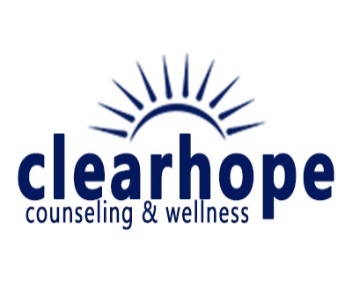 6021 Fairmont Parkway Suite 200Pasadena, TX 77505111 Hwy 6 Suite 255Sugarland, TX 77478Phone:  281-769-2238Fax:  281-769-2164Email:  Info@clearhopewellness.comSincerely,Heather Lambert, LPC CSCFounder & DirectorClearhope Counseling & Wellness Center281-769-2238 ext. 501heather@clearhopewellness.com